Гестационный сахарный диабет при беременности — неприятный сюрпризЕсли об обычном сахарном диабете многие из нас слышали, то с тем, что такое гестационный сахарный диабет, мало кто знаком. Гестационный сахарный диабет — это повышение уровня глюкозы (сахара) в крови, которое впервые было выявлено во время беременности.Заболевание не такое уж распространенное – только 4% от всех беременностей – но, на всякий случай, знать о нем нужно, хотя бы потому, что эта болезнь далеко не безобидна.Гестационный сахарный диабет при беременности: последствия и рискиСахарный диабет при беременности может негативно повлиять на развитие плода. Если он возник на ранних сроках беременности, повышается риск выкидыша, и, что еще хуже – появления врожденных пороков развития у малыша. Затрагиваются чаще всего самые важные органы крохи – сердце и мозг.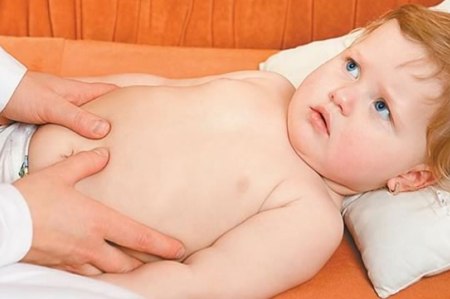 Гестационный сахарный диабет, начавшийся во втором-третьем триместрах беременности, становится причиной раскармливания и чрезмерного роста плода. Это приводит к гиперинсулинемии: после родов, когда ребенок уже не будет получать от матери такое количество глюкозы, показатели сахара в его крови снижаются до очень низких отметок.Если же это заболевание не выявить и не лечить, оно может привести к развитию диабетической фетопатии — осложнению у плода, развивающемуся из-за нарушения углеводного обмена в организме матери.Признаки диабетической фетопатии у ребенка:крупные размеры (вес более 4 кг);нарушение пропорций тела (худые конечности, большой живот);отечность тканей, избыточные отложения подкожного жира;желтуха;дыхательные расстройства;гипогликемия новорожденных, повышенная вязкость крови и риск образования тромбов, низкое содержание кальция и магния в крови новорожденного.Как возникает гестационный сахарный диабет при беременности?Во время беременности в женском организме происходит не просто гормональный всплеск, а целая гормональная буря, и одним из последствий таких изменений является нарушение толерантности организма к глюкозе – у кого-то сильнее, у кого-то слабее. Что это означает? Уровень сахара в крови высок (выше верхней границы нормы), но все же не настолько, чтобы можно было поставить диагноз «сахарный диабет».В третьем триместре беременности, в результате новых гормональных перестроек, может развиться гестационный сахарный диабет. Механизм его возникновения таков: поджелудочная железа беременных женщин вырабатывает в 3 раза больше инсулина, чем у остальных людей – с целью компенсации действия специфических гормонов на уровень сахара, содержащегося в крови.Если же она не справляется с этой своей функцией при нарастающей концентрации гормонов, то возникает такое явление, как гестационный сахарный диабет при беременности.Группа риска развития гестационного сахарного диабета при беременностиСуществуют некие факторы риска, повышающие вероятность того, что у женщины во время беременности разовьется гестационный сахарный диабет. Однако наличие даже всех этих факторов не гарантирует, что диабет все-таки возникнет – так же, как и отсутствие этих неблагоприятных факторов, не гарантирует 100%-ную защиту от этого заболевания.Избыточная масса тела, наблюдавшаяся у женщины еще до беременности (особенно если вес превышал норму на 20% и более);Национальность. Оказывается, существуют некие этнические группы, в которых гестационный диабет наблюдается значительно чаще, чем у других. К ним относятся негры, латиноамериканцы, коренные американцы и азиаты;Высокий уровень сахара по результатам анализа мочи;Нарушение толерантности организма к глюкозе (как мы уже упоминали, уровень сахара выше нормы, но не настолько, чтобы ставить диагноз «диабет»);Наследственность. Диабет является одной из самых серьезных наследственных болезней, его риск повышается, если кто-то из близких родных по вашей линии был диабетиком;Предшествующее рождение крупного (свыше 4 кг) ребенка;Предыдущее появление на свет мертворожденного ребенка;Вам уже ставили диагноз «гестационный диабет» во время предыдущей беременности;Многоводие, то есть слишком большое количество амниотических вод.Диагностика гестационного сахарного диабетаЕсли вы обнаружили у себя несколько признаков, относящихся к группе риска, сообщите об этом врачу – возможно, вам назначат дополнительное обследование. Если ничего плохого обнаружено не будет, вы пройдете еще один анализ вместе со всеми остальными женщинами. Все остальные проходят скрининговое обследование на гестационный диабет в период между 24-й и 28-й неделями беременности.Как это будет происходить? Вам предложат сделать анализ, который называется «оральный тест толерантности организма к глюкозе». Нужно будет выпить подслащенной жидкости, содержащей 50 гр. сахара. Через 20 минут будет менее приятный этап – взятие крови из вены. Дело в том, что этот сахар быстро усваивается, уже через 30-60 минут, но индивидуальные показания разнятся, а именно это интересует врачей. Таким образом, они выясняют, насколько хорошо организм способен метаболизировать сладкий раствор и усваивать глюкозу.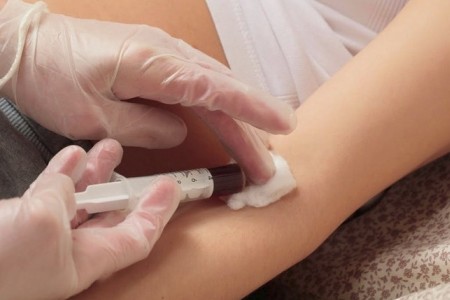 В том случае, если в бланке в графе «результаты анализа» будет цифра 140мг/дл (7,7ммоль/л) или выше, это уже высокий уровень. Вам сделают еще один анализ, но на этот раз – после нескольких часов голодания.Лечение гестационного сахарного диабетаЖизнь у диабетиков, прямо скажем, не сахар – и в прямом, и в переносном смысле. Но и это заболевание можно контролировать, если знать, как и четко следовать врачебным указаниям.Итак, что поможет справится с гестационным сахарным диабетом при беременности?Контроль уровня сахара в крови. Это делается 4 раза в день – натощак и через 2 часа после каждого приема пищи. Возможно, понадобятся еще и дополнительные проверки – перед приемами пищи;Анализы мочи. В ней не должны появится кетоновые тела – они свидетельствуют о тот, что сахарный диабет не контролируется;Соблюдение специального режима питания, который сообщит вам доктор. Этот вопрос мы рассмотрим ниже;Разумные физические нагрузки по совету доктора;Контроль над массой тела;Инсулинотерапия по необходимости. На данный момент при беременности в качестве противодиабетического препарата разрешено применять только инсулин;Контроль артериального давления.Диета при гестационном сахарном диабетеЕсли у вас обнаружили гестационный диабет, то придется пересмотреть свой режим питания – это одно из условий успешного лечения данного заболевания. Обычно при диабете рекомендуется снижать массу тела (это способствует повышению инсулинорезистентности), но беременность – не время для похудания, ведь плод должен получать все необходимые ему питательные вещества. Значит, следует снижать калорийность пищи, не снижая при этом ее питательности.1. Ешьте небольшими порциями 3 раза в день и еще 2-3 раза перекусывайте в одно и то же время. Не пропускайте приемы пищи! Завтрак должен на 40-45% состоять из углеводов, последний вечерний перекус также должен содержать углеводы, примерно 15-30 гр.2. Избегайте жареного и жирного, а также продуктов, богатых легкоусвояемыми углеводами. К ним относятся, например, кондитерские изделия, а также выпечка и некоторые фрукты (банан, хурма, виноград, черешня, инжир). Все эти продукты быстро всасываются и провоцируют подъем уровня сахара в крови, в них мало питательных веществ, зато много калорий. Кроме того, чтобы нивелировать их высокий гликемический эффект, требуется слишком много инсулина, что при диабете является непозволительной роскошью.3. Если вас тошнит по утрам, держите на своей прикроватной тумбочке крекер или сухое соленое печенье и съедайте несколько штук до того, как встать с постели. Если вас лечат инсулином, а по утрам тошнит – убедитесь, что вы в курсе, как бороться с низким уровнем сахара в крови.4. Не употребляйте продукты быстрого приготовления. Они проходят предварительную промышленную обработку с целью уменьшения времени их приготовления, но их влияние на повышение гликемического индекса больше, чем у натуральных аналогов. Поэтому исключите из рациона сублимированную лапшу, суп-обед «за 5 минут» из пакетика, каши быстрого приготовления, сублимированное картофельное пюре.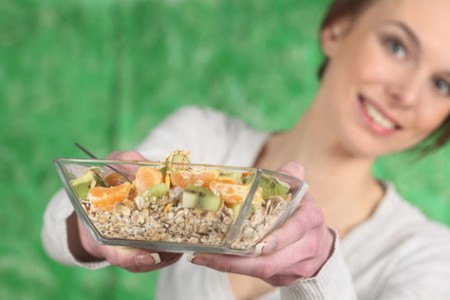 5. Обращайте внимание на продукты, богатые клетчаткой: каши, рис, макароны, овощи, фрукты, хлеб из цельных злаков. Это справедливо не только для женщин с гестационным диабетом – каждая беременная должна съедать 20-35 гр. клетчатки в день. Чем же клетчатка так полезна для диабетиков? Она стимулирует работу кишечника и замедляет всасывание излишнего жира и сахара в кровь. Еще продукты, богатые клетчаткой, содержат много необходимых витаминов и минералов.6. Насыщенных жиров в дневном рационе не должно быть более 10%. И вообще, употребляйте меньше продуктов, содержащих «скрытые» и «видимые» жиры. Исключите сосиски, сардельки, колбаски, бекон, копчености, свинину, баранину. Гораздо предпочтительнее постные сорта мяса: индейка, говядина, курица, а также рыба. Убирайте с мяса весь видимый жир: сало с мяса, а с птицы – кожу. Готовьте все щадящим способом: варите, запекайте, готовьте на пару.7. Готовьте пищу не на жиру, а на растительном масле, но и его не должно быть слишком много.8. Выпивайте не менее 1,5 л жидкости в день (8 стаканов).9. Вашему организму ни к чему такие жиры, как маргарин, сливочное масло, майонез, сметана, орехи, семечки, сливочный сыр, соусы.10. Надоели запреты? Есть и такие продукты, которые вам можно есть без ограничения– они содержат мало калорий и углеводов. Это огурцы, помидоры, кабачки, грибы, редис, цуккини, сельдерей, салат, стручковая фасоль, капуста. Употребляйте их в основные приемы пищи или же в качестве перекусов, лучше – в виде салатов или отварном (отваривать обычным способом или на пару).11. Убедитесь, что ваш организм обеспечен всем комплексом витаминов и минералов, необходимых при беременности: спросите у своего доктора, не требуется ли вам дополнительный прием витаминов и минералов.Если же диетотерапия не помогает, и сахар крови остается на высоком уровне или же при нормальном уровне сахара в моче постоянно обнаруживаются кетоновые тела – вам назначат инсулинотерапию.Инсулин вводят только инъекционным способом, поскольку это белок, и если попробовать заключить его в таблетки, он полностью разрушится под влиянием наших пищеварительных ферментов.В препараты инсулина добавляются дезинфицирующие вещества, поэтому не протирайте кожу спиртом перед инъекцией – спирт разрушает инсулин. Естественно, нужно пользоваться одноразовыми шприцами и соблюдать правила личной гигиены. Все остальные тонкости инсулинотерапии вам расскажет лечащий врач.Физические упражнения при гестационном сахарном диабете беременныхСчитаете, не нужны? Наоборот, они помогут сохранить хорошее самочувствие, поддержать тонус мышц, быстрее восстановиться после родов. К тому же они улучшают действие инсулина и помогают не набрать лишний вес. Все это способствует поддержанию оптимального уровня сахара в крови.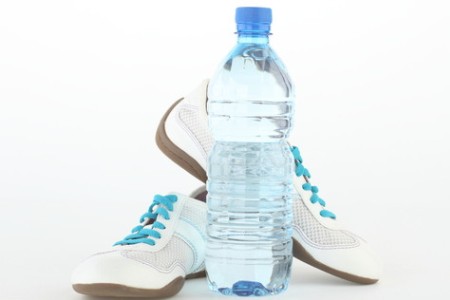 Занимайтесь привычными видами активной деятельности, которые нравятся вам и приносят удовольствие: ходьбой, гимнастикой, упражнениями в воде. Никаких нагрузок на живот – о любимых упражнениях «на пресс» пока придется забыть. Не стоит заниматься теми видами спорта, которые чреваты травмами и падениями – верховой ездой, катанием на велосипеде, коньках, лыжах и т.д.  Все нагрузки – по самочувствию! Если почувствовали себя плохо, появились боли внизу живота или в спине, остановитесь и отдышитесь.Если вы проходите инсулинотерапию, важно знать о том, что во время физических нагрузок может возникнуть гипогликемия, так как и физическая активность и инсулин снижают количество сахара в крови. Проверьте уровень сахара в крови до и после тренировки. Если начали заниматься через час после еды, после занятия можно съесть бутерброд или яблоко. Если с момента последнего приема пищи прошло уже больше 2 часов, лучше перекусить до тренировки. Обязательно берите с собой сок или сахар на случай гипогликемии.Гестационный сахарный диабет и родыХорошая новость: после родов гестационный диабет, как правило, проходит – в сахарный диабет он развивается только в 20-25% случаев. Правда, сами роды из-за этого диагноза могут осложниться. Например, вследствие уже упомянутого перекармливания плода ребенок может родиться очень крупным.Многие, возможно, и хотели бы «богатыря», но крупные размеры ребенка могут быть проблемой при схватках и родах: в большинстве таких случаев проводится операция кесарева сечения, а в случае родоразрешения естественным путем есть риск травм плечиков ребенка.При гестационном диабете дети рождаются с пониженным уровнем сахара в крови, но это поправимо просто кормлением. Если молока еще нет, а молозива ребенку недостаточно, ребенка докармливают специальными смесями, чтобы поднять уровень сахара до нормального значения. Причем медперсонал постоянно контролирует этот показатель, измеряя уровень глюкозы достаточно часто, перед кормлением и через 2 часа после.Как правило, никаких специальных мер по нормализации уровня сахара в крови матери и ребенка не понадобится: у ребенка, как мы уже сказали, сахар приходит в норму благодаря кормлению, а у матери – с выходом плаценты, которая и является «раздражающим фактором», поскольку вырабатывает гормоны. Первое время после родов вам придется еще последить за питанием и периодически измерять уровень сахара, но со временем все должно нормализоваться.Профилактика гестационного сахарного диабета100% гарантии того, что вы никогда не столкнетесь с гестационным диабетом, нет – бывает, что женщины, по большинству показателей попадающие в группу риска, забеременев, не заболевают, и наоборот, это заболевание случается с женщинами, у которых, казалось бы, не было никаких предпосылок.Если во время предыдущей беременности у вас уже был гестационный диабет, вероятность его возвращения очень высока. Однако вы можете снизить риск развития гестационного сахарного диабета при беременности, поддерживая свой вес в норме и не набирая за эти 9 месяцев слишком много. Поддержать на безопасном уровне сахар в крови помогут и физические нагрузки – при условии, что они регулярны и не доставляют вам дискомфорта.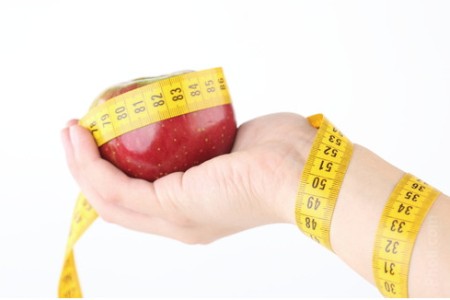 Также у вас сохраняется риск развития постоянной формы диабета – сахарного диабета 2 типа. Придется быть внимательнее и после родов. Поэтому для вас нежелателен прием препаратов, повышающих инсулинорезистентность: никотиновой кислоты, глюкокортикоидных препаратов (к ним относятся, например, дексаметазон и преднизолон).Обратите внимание, что некоторые противозачаточные таблетки могут повышать риск возникновения диабета – например, прогестин, но это не относится к низкодозированным комбинированным препаратам. В выборе средства контрацепции после родов руководствуйтесь рекомендациями врача.